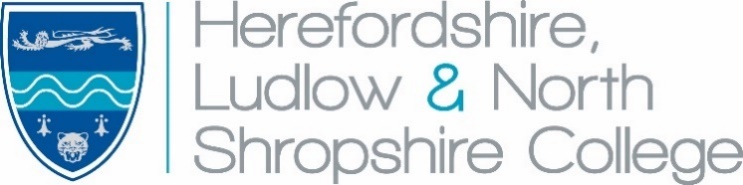 JOB TITLE:	ANIMAL UNIT ASSISTANTLINE MANAGER:			ANIMAL UNIT MANAGER FACULTY:				FLBS, Holme Lacy CampusJOB PURPOSEUnder the supervision of the Animal Unit Manager, you will be responsible for the care and welfare of animal collections placed in your charge.  You will assist with the smooth running of the animal care unit at our Holme Lacy Campus to provide a safe and enriched environment for all species. You will use initiative and communicate efficiently with the Animal Unit Manager.Herefordshire and Ludlow College is committed to safeguarding and you will be expected to work to promote the College’s Safeguarding policy and practiceAs animal unit assistant, you will be responsible for the following tasks:Animal Care Unit Ensure animal welfare and husbandry is given the highest priority at all times taking advice from colleagues and/or veterinary surgeons as necessaryCarry out animal routines ensuring animals are fed, watered, cleaned and provided with the highest standard of careEnsure equipment, materials & learning environments are tidy, safe, hygienic & orderlyMaintain unit records and inventories as necessaryAdminister medicines and carry out animal first aid and euthanasia as necessaryMaintain and improve the aesthetics of the unit including the grounds and lawn area GeneralParticipate in staff appraisals and undertake staff development as necessary Maintain the highest standards of health and safety ensuring policies and procedures are adhered to and risk and COSHH assessments are applied as necessaryMaintain effective and professional working relations with all stakeholdersProvide cover for absent colleagues as necessary Participate in college events for example competitions, information events, open days, awards ceremonies and meetings with employersHEREFORDSHIRE AND LUDLOW COLLEGE SELECTION CRITERIA FOR ANIMAL UNIT ASSISTANTKEYSKILL/QUALITYEssentialDesirableMETHOD OF ASSESSMENTMETHOD OF ASSESSMENTMETHOD OF ASSESSMENTApplication FormInterview TestWhat educational background is required?eg GCSE/degree level etcGCSE grade C or above in English Maths and Biology (or other relevant Level 2 qualifications at Merit or Distinction)What professional qualifications are required?Level 3 or higher advanced vocational Animal relatedWhat professional qualifications are required?Dog grooming certificatesPet First AidDoes the job require specialist knowledge or skills?Working with animals:Handling/Restraint SkillsHusbandry routines (providing feed, water and cleaning enclosures)Health checksGroomingAdministering medicationDoes the job require specialist knowledge or skills?IT skills – Email, entering dataDoes the job require specialist knowledge or skills?Knowledge of relevant Health & safety legislation (e.g. COSHH, RIDDOR and H&S at Work Act)What personal qualities are required?EnthusiasmInitiativeAdaptability and flexibilityInter-personal skillsAdministrative skillsTeam workingskillsCommunication skillsOrganisationalskillsAppreciation of ethical valuesEmpathy Problem solving skillsOther duties: (opportunities to obtain qualifications can be provided)Occasional evening and cover work Other duties: (opportunities to obtain qualifications can be provided)First aider Other duties: (opportunities to obtain qualifications can be provided)Access to travel to Holme Lacy and to the local vet during your shift if requiredOther duties: (opportunities to obtain qualifications can be provided)Willingness to continue CPD